INDICAÇÃO Nº 113/2017INDICAMOS A AMPLIAÇÃO E REFORMA DO CEMEIS ESPAÇO CRIANÇA, LOCALIZADO NO DISTRITO DE BOA ESPERANÇA – MUNICÍPIO DE SORRISO/MT.MARLON ZANELLA - PMDB, e Vereadores Abaixo Assinados, com assento nesta Casa, de conformidade com o Artigo 115 do Regimento Interno, requer à Mesa que este Expediente seja encaminhado ao Exmo. Senhor Ari Lafin, Prefeito Municipal com cópia a Senhora Lúcia Korbes Drechsler, Secretária Municipal de Educação e Cultura, versando sobre a necessidade de ampliação e reforma do CEMEIS ESPAÇO CRIANÇA, localizado no Distrito de Boa Esperança.JUSTIFICATIVASConsiderando a grande demanda por vagas por Creches/Cemeis no município de Sorriso - MT.Considerando que o CEMEIS Espaço Criança do Distrito de Boa Esperança, atende grande parte das crianças do distrito, o CEMEIS atende a quantia de 130 crianças na faixa etária de 0 a 3 anos e 11 meses, e ainda existindo uma demanda reprimida de mais de 70 (setenta) crianças, e previsão de natalidade para o ano de 2017 no Distrito de mais de 75 (setenta e cinco) crianças, que devido a esta quantidade de alunos necessita da ampliação de mais 04 (quatro) salas com banheiros e reformas na estrutura existentes conforme o projeto e estudos realizados para sua viabilidade pelos órgãos competentes, para atender o pró-infância (pré I e II), proporcionará uma reorganização funcional das demais salas e de um refeitório amplo, viabilizando o melhor funcionamento dos trabalhos e conforto para as crianças atendidas. Considerando as informações da população estudantil do Distrito de Boa Esperança realizada pelo Cadastro Único – Ação Social/SEMEC, com este constante crescimento populacional o distrito apresenta a necessidade ampliar e adequar o espaço para o pleno atendimento de todas as necessidades estudantis.Considerando que o Cemeis Espaço Criança é a única instituição que atende crianças de 0 a 3 anos no referido Distrito.Considerando que esta é uma reivindicação dos pais dos alunos e da Unidade Escolar, e da Comunidade de Boa Esperança.Câmara Municipal de Sorriso, Estado de Mato Grosso, em 13 de Março de 2017.MARLON ZANELLAVereador PMDBDIRCEU ZANATTA                                                         TOCO BAGGIOVereador PMDB                                                                Vereador PSDBACACIO AMBROSINI                                                       DAMIANI DA TVVereador PSC                                                                     Vereador PSC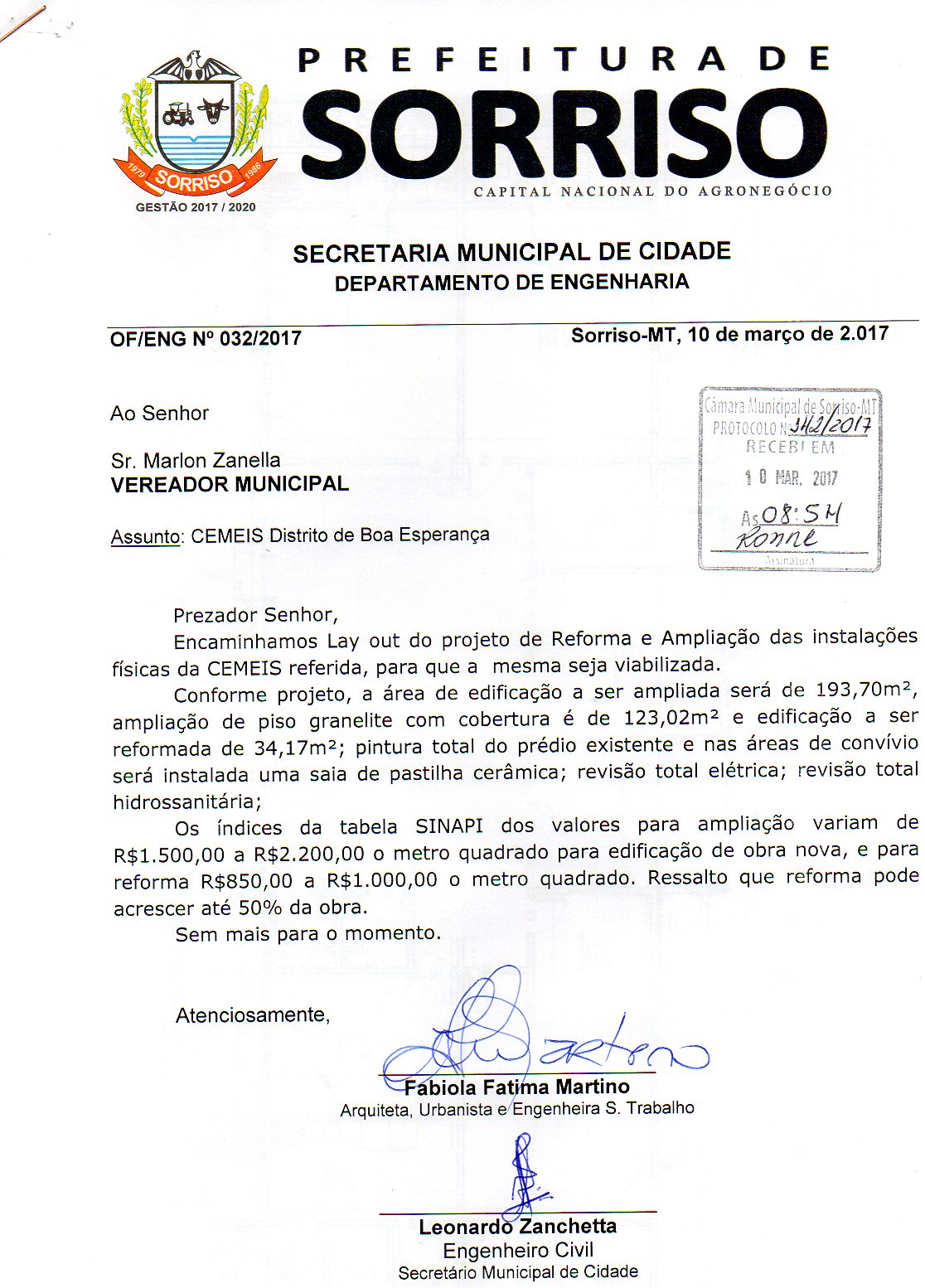 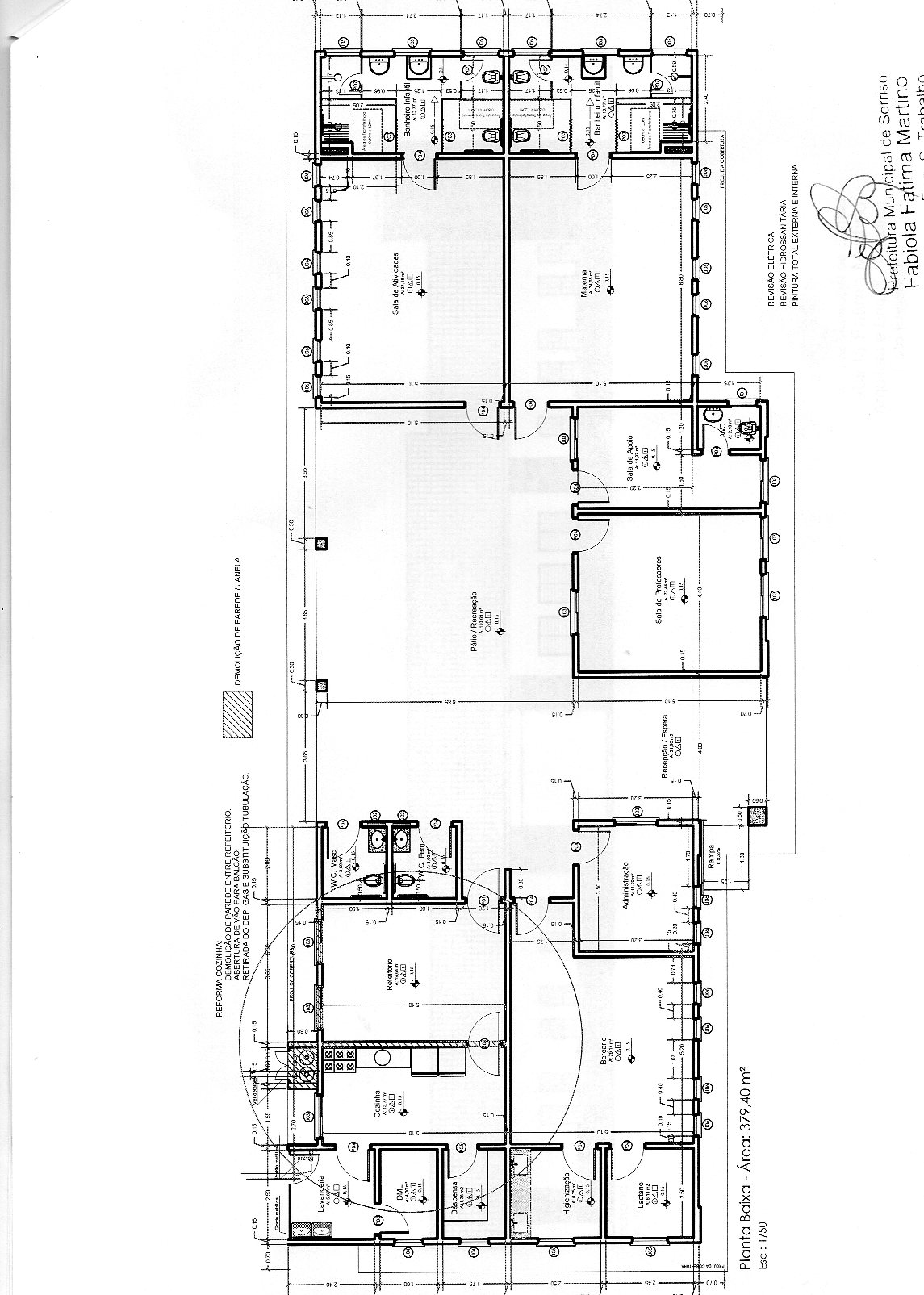 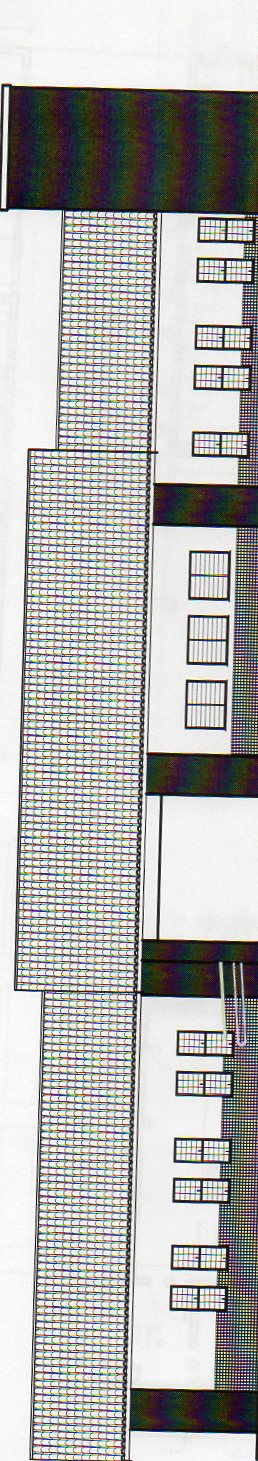 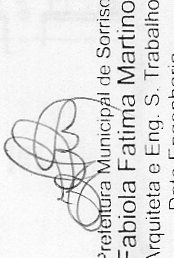 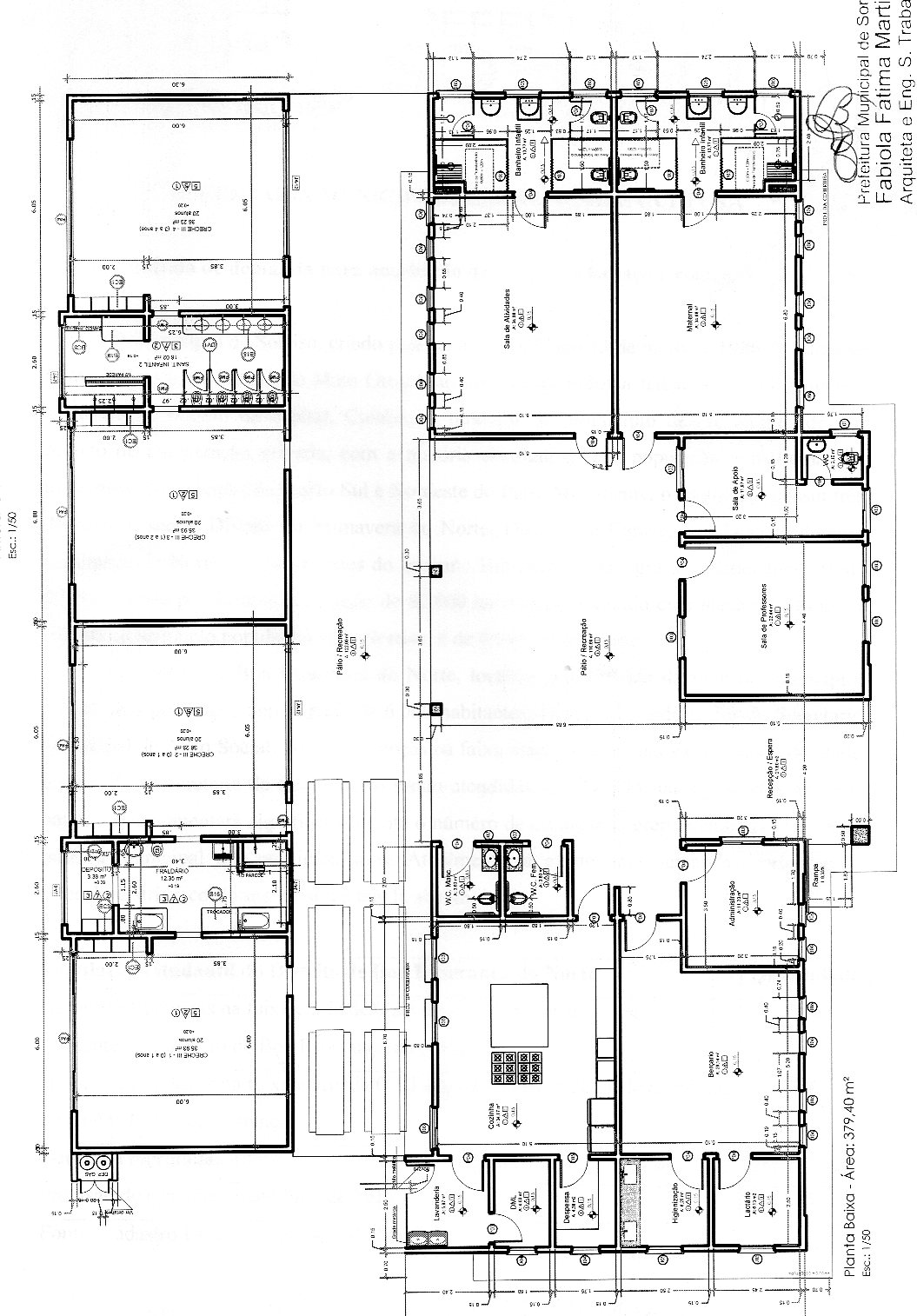 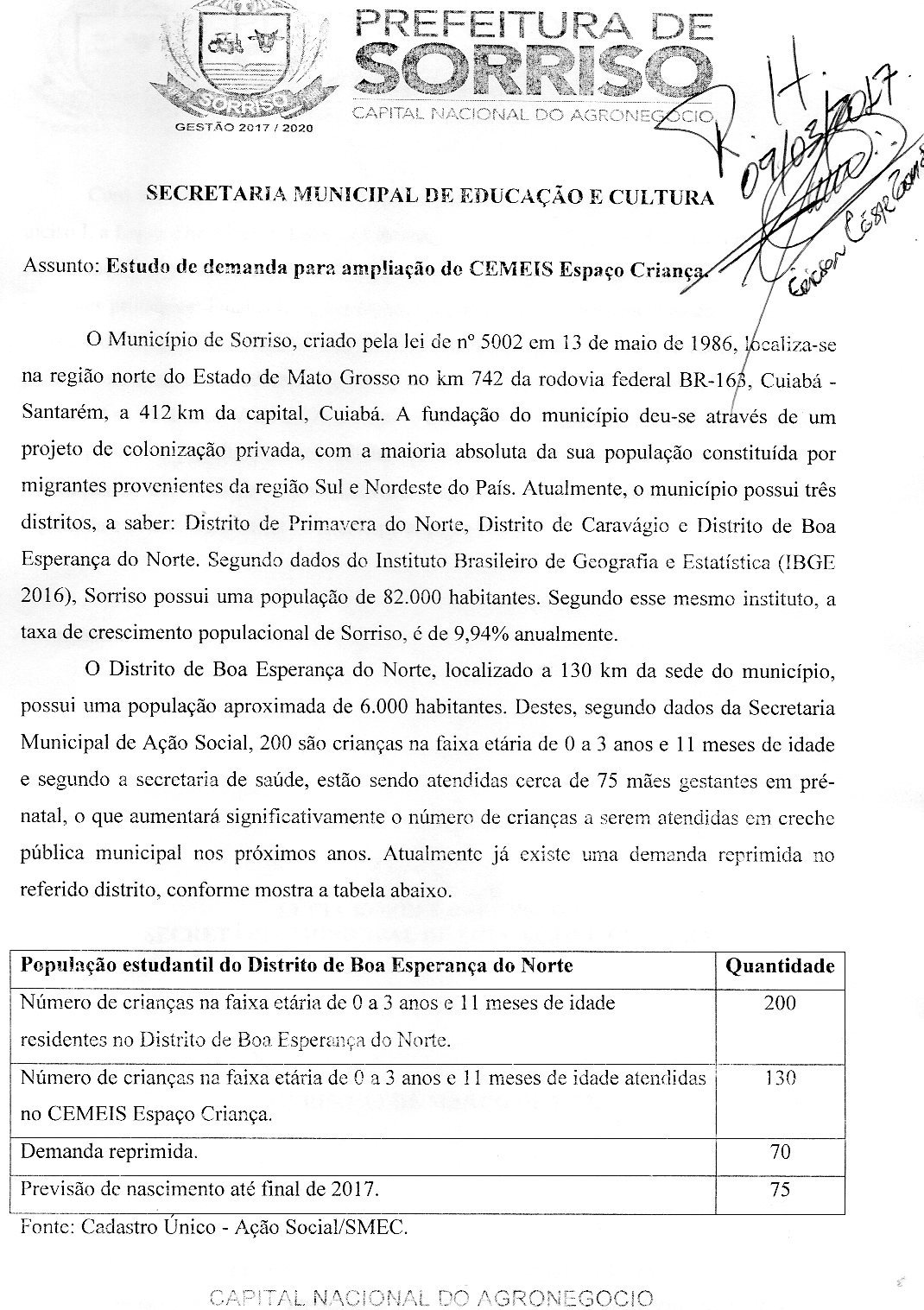 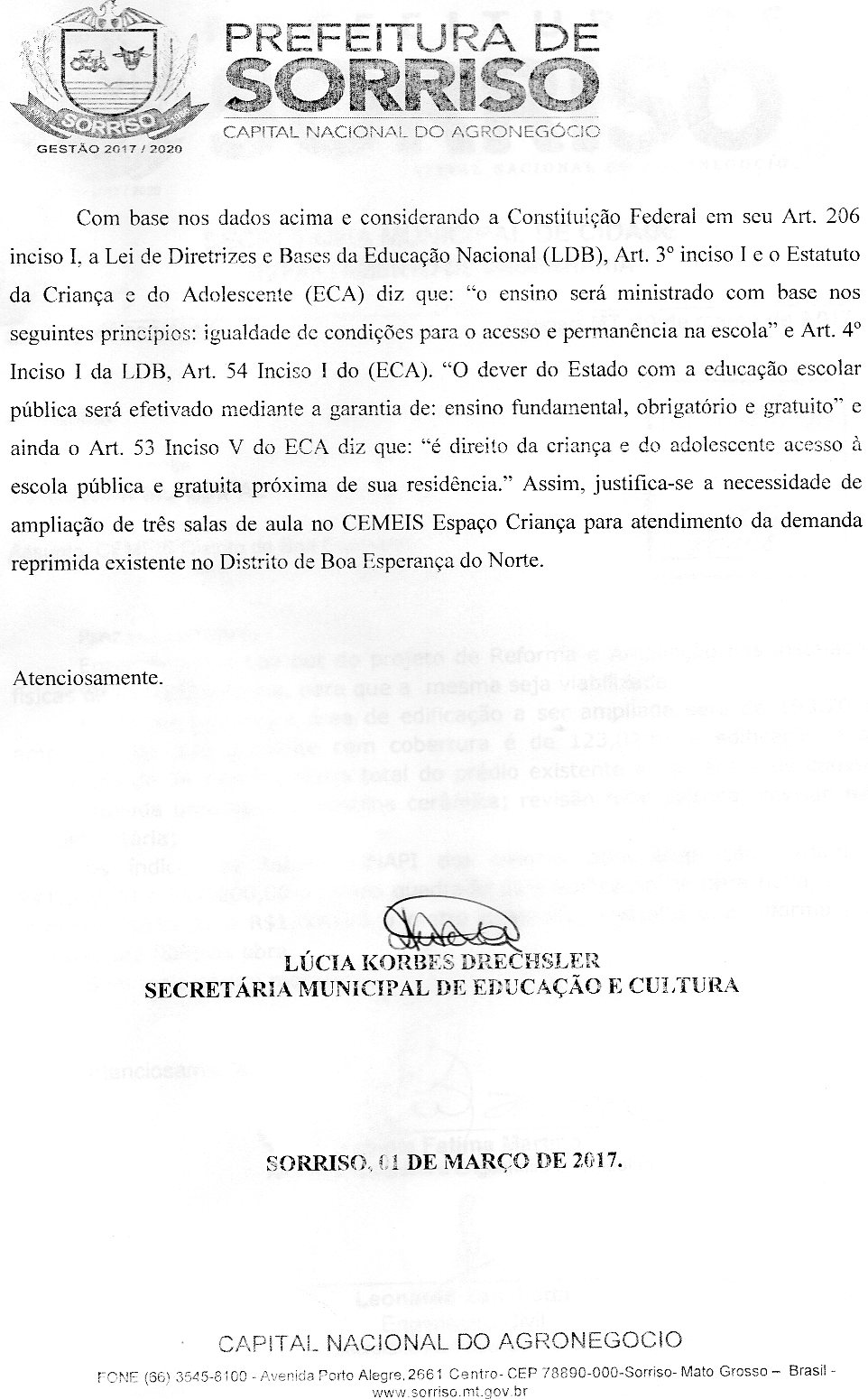 